ΘΕΜΑ: «Σύγκληση Έκτακτης – Δια Περιφοράς Συνεδρίασης Δημοτικού Συμβουλίου».Σας καλούμε την 11ην του μηνός Οκτωβρίου του έτους 2023 ημέρα της εβδομάδας Τετάρτη από  ώρα 10:00΄έως 12:00΄,  σε κατεπείγουσα συνεδρίαση - δια περιφοράς, σύμφωνα με τις διατάξεις του άρθρου 67 παρ. 5 του Ν. 3852/2010 όπως τροποποιήθηκαν από το άρθρο 74 του Ν. 4555/2018, για λήψη απόφασης επί του μοναδικού θέματος  ημερήσιας διάταξης.Η κατεπείγουσα συνεδρίαση συνίσταται στο γεγονός ότι κρίνεται αναγκαία η άμεση λήψη απόφασης για την παραχώρηση χώρου και άδεια διέλευσης κατά μήκος της Μαραθώνιος Διαδρομής στα όρια του Δήμου Φιλοθέης – Ψυχικού του Αυθεντικού Μαραθώνιου Αθήνας.ΘΕΜΑ ΜΟΝΑΔΙΚΟ ΗΜΕΡΗΣΙΑΣ ΔΙΑΤΑΞΗΣΛήψη απόφασης για τη σύμφωνη γνώμη για παραχώρηση χώρου και άδεια διέλευσης κατά μήκος της Μαραθώνιας Διαδρομής στα όρια του Δήμου Φιλοθέης – Ψυχικού.Παρακαλείσθε 11ην Οκτωβρίου 2023 ημέρα Τετάρτη από  ώρα 10:00΄έως 12:00΄, να ενημερώσετε ηλεκτρονικά το γραφείο Υποστήριξης Πολιτικών Οργάνων του Δήμου στο e-mail: epitropesds@0177.syzefxis.gov.gr για τη θέση σας επί των θεμάτων ψηφίζοντας «ΥΠΕΡ» ή «ΚΑΤΑ» ή «ΛΕΥΚΟ» σύμφωνα με τις οδηγίες που ακολουθούν.                                                                                    Η ΠΡΟΕΔΡΟΣ ΔΗΜΟΤΙΚΟΥ ΣΥΜΒΟΥΛΙΟΥ                             ΣΙΝΑΝΙΩΤΟΥ ΧΑΡΙΚΛΕΙΑ (ΚΛΑΙΡΗ)ΟΔΗΓΙΕΣ ΓΙΑ ΤΗΝ ΔΙΑ ΠΕΡΙΦΟΡΑΣ ΣΥΝΕΔΡΙΑΣΗΑπαιτείται για τη σχετική διαδικασία δια περιφοράς η συμμετοχή τουλάχιστον των 2/3 των μελών του οργάνου.Συμμετέχοντα (παρόντα) στη συνεδρίαση θεωρούνται τα μέλη που έχουν αποστείλει την ψήφο τους μέχρι την ώρα που καθορίζεται ανωτέρω στην πρόσκληση, δηλαδή για την συγκεκριμένη συνεδρίαση από ώρα 10:00΄έως 12:00΄Τα μέλη που δεν θα αποστείλουν ψήφο θεωρούνται μη συμμετέχοντα (απόντα).Είναι προφανές ότι στις συνεδριάσεις δια περιφοράς τα στάδια της συζήτησης πρωτολογίας  & δευτερολογίας παραλείπονται αφού η συνεδρίαση δεν γίνεται με την συνηθισμένη διαδικασία και δεν υπάρχει φυσική παρουσία.Οι συμμετέχοντες στη συνεδρίαση εφόσον θέλουν να τοποθετηθούν και αναλυτικότερα μπορούν μαζί με την αποστολή του email με το οποίο θα δηλώσουν την ψήφο του να τοποθετηθούν εκτενέστερα για αυτή.ΕΚΠΡΟΣΩΠΟΙ ΤΩΝ ΔΗΜΟΤΙΚΩΝ ΚΟΙΝΟΤΗΤΩΝΔΙΑΚΟΣΤΑΜΑΤΗΣ ΜΙΧΑΗΛ ΠΡΟΕΔΡΟΣ ΣΥΜΒΟΥΛΙΟΥ ΚΟΙΝΟΤΗΤΑΣ ΦΙΛΟΘΕΗΣΛΑΒΔΑ ΕΛΕΝΗ ΠΡΟΕΔΡΟΣ ΣΥΜΒΟΥΛΙΟΥ ΚΟΙΝΟΤΗΤΑΣ ΨΥΧΙΚΟΥΜΟΥΡΤΟΣ ΓΕΩΡΓΙΟΣ ΠΡΟΕΔΡΟΣ ΣΥΜΒΟΥΛΙΟΥ ΚΟΙΝΟΤΗΤΑΣ ΝΕΟΥ ΨΥΧΙΚΟΥ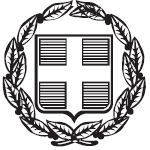 ΕΛΛΗΝΙΚΗ ΔΗΜΟΚΡΑΤΙΑΕΛΛΗΝΙΚΗ ΔΗΜΟΚΡΑΤΙΑ       Ψυχικό, 10/10/2023                         Αριθμ. Πρωτ: 16234       Ψυχικό, 10/10/2023                         Αριθμ. Πρωτ: 16234ΔΗΜΟΣ ΦΙΛΟΘΕΗΣ – ΨΥΧΙΚΟΥΔΗΜΟΣ ΦΙΛΟΘΕΗΣ – ΨΥΧΙΚΟΥΓΡΑΦΕΙΟ ΔΗΜΟΤΙΚΟΥ ΣΥΜΒΟΥΛΙΟΥΓΡΑΦΕΙΟ ΔΗΜΟΤΙΚΟΥ ΣΥΜΒΟΥΛΙΟΥΠΡΟΣ:1) ΔΗΜΑΡΧΟ ΦΙΛΟΘΕΗΣ-ΨΥΧΙΚΟΥ2) ΤΑ ΜΕΛΗ ΤΟΥ ΔΗΜ. ΣΥΜΒΟΥΛΙΟΥ ΦΙΛΟΘΕΗΣ-ΨΥΧΙΚΟΥ3) ΤΟΥΣ ΠΡΟΕΔΡΟΥΣ ΤΩΝ ΣΥΜΒΟΥΛΙΩΝ ΤΩΝ ΚΟΙΝΟΤΗΤΩΝ ΝΕΟΥ ΨΥΧΙΚΟΥ, ΦΙΛΟΘΕΗΣ ΚΑΙ ΨΥΧΙΚΟΥ4) ΤΗΝ ΓΕΝΙΚΗ ΓΡΑΜΜΑΤΕΑ ΔΗΜΟΥ ΦΙΛΟΘΕΗΣ-ΨΥΧΙΚΟΥ5) ΠΡΟΪΣΤΑΜΕΝΟΥΣ Δ/ΝΣΕΩΝ ΔΗΜΟΥ ΦΙΛΟΘΕΗΣ-ΨΥΧΙΚΟΥΜαραθωνοδρόμου 95Μαραθωνοδρόμου 951) ΔΗΜΑΡΧΟ ΦΙΛΟΘΕΗΣ-ΨΥΧΙΚΟΥ2) ΤΑ ΜΕΛΗ ΤΟΥ ΔΗΜ. ΣΥΜΒΟΥΛΙΟΥ ΦΙΛΟΘΕΗΣ-ΨΥΧΙΚΟΥ3) ΤΟΥΣ ΠΡΟΕΔΡΟΥΣ ΤΩΝ ΣΥΜΒΟΥΛΙΩΝ ΤΩΝ ΚΟΙΝΟΤΗΤΩΝ ΝΕΟΥ ΨΥΧΙΚΟΥ, ΦΙΛΟΘΕΗΣ ΚΑΙ ΨΥΧΙΚΟΥ4) ΤΗΝ ΓΕΝΙΚΗ ΓΡΑΜΜΑΤΕΑ ΔΗΜΟΥ ΦΙΛΟΘΕΗΣ-ΨΥΧΙΚΟΥ5) ΠΡΟΪΣΤΑΜΕΝΟΥΣ Δ/ΝΣΕΩΝ ΔΗΜΟΥ ΦΙΛΟΘΕΗΣ-ΨΥΧΙΚΟΥΨΥΧΙΚΟ, Τ.Κ. 154 52ΨΥΧΙΚΟ, Τ.Κ. 154 521) ΔΗΜΑΡΧΟ ΦΙΛΟΘΕΗΣ-ΨΥΧΙΚΟΥ2) ΤΑ ΜΕΛΗ ΤΟΥ ΔΗΜ. ΣΥΜΒΟΥΛΙΟΥ ΦΙΛΟΘΕΗΣ-ΨΥΧΙΚΟΥ3) ΤΟΥΣ ΠΡΟΕΔΡΟΥΣ ΤΩΝ ΣΥΜΒΟΥΛΙΩΝ ΤΩΝ ΚΟΙΝΟΤΗΤΩΝ ΝΕΟΥ ΨΥΧΙΚΟΥ, ΦΙΛΟΘΕΗΣ ΚΑΙ ΨΥΧΙΚΟΥ4) ΤΗΝ ΓΕΝΙΚΗ ΓΡΑΜΜΑΤΕΑ ΔΗΜΟΥ ΦΙΛΟΘΕΗΣ-ΨΥΧΙΚΟΥ5) ΠΡΟΪΣΤΑΜΕΝΟΥΣ Δ/ΝΣΕΩΝ ΔΗΜΟΥ ΦΙΛΟΘΕΗΣ-ΨΥΧΙΚΟΥτηλ.:210 67940001) ΔΗΜΑΡΧΟ ΦΙΛΟΘΕΗΣ-ΨΥΧΙΚΟΥ2) ΤΑ ΜΕΛΗ ΤΟΥ ΔΗΜ. ΣΥΜΒΟΥΛΙΟΥ ΦΙΛΟΘΕΗΣ-ΨΥΧΙΚΟΥ3) ΤΟΥΣ ΠΡΟΕΔΡΟΥΣ ΤΩΝ ΣΥΜΒΟΥΛΙΩΝ ΤΩΝ ΚΟΙΝΟΤΗΤΩΝ ΝΕΟΥ ΨΥΧΙΚΟΥ, ΦΙΛΟΘΕΗΣ ΚΑΙ ΨΥΧΙΚΟΥ4) ΤΗΝ ΓΕΝΙΚΗ ΓΡΑΜΜΑΤΕΑ ΔΗΜΟΥ ΦΙΛΟΘΕΗΣ-ΨΥΧΙΚΟΥ5) ΠΡΟΪΣΤΑΜΕΝΟΥΣ Δ/ΝΣΕΩΝ ΔΗΜΟΥ ΦΙΛΟΘΕΗΣ-ΨΥΧΙΚΟΥfax:210 67260811) ΔΗΜΑΡΧΟ ΦΙΛΟΘΕΗΣ-ΨΥΧΙΚΟΥ2) ΤΑ ΜΕΛΗ ΤΟΥ ΔΗΜ. ΣΥΜΒΟΥΛΙΟΥ ΦΙΛΟΘΕΗΣ-ΨΥΧΙΚΟΥ3) ΤΟΥΣ ΠΡΟΕΔΡΟΥΣ ΤΩΝ ΣΥΜΒΟΥΛΙΩΝ ΤΩΝ ΚΟΙΝΟΤΗΤΩΝ ΝΕΟΥ ΨΥΧΙΚΟΥ, ΦΙΛΟΘΕΗΣ ΚΑΙ ΨΥΧΙΚΟΥ4) ΤΗΝ ΓΕΝΙΚΗ ΓΡΑΜΜΑΤΕΑ ΔΗΜΟΥ ΦΙΛΟΘΕΗΣ-ΨΥΧΙΚΟΥ5) ΠΡΟΪΣΤΑΜΕΝΟΥΣ Δ/ΝΣΕΩΝ ΔΗΜΟΥ ΦΙΛΟΘΕΗΣ-ΨΥΧΙΚΟΥemail:epitropesds@0177.syzefxis.gov.gr1) ΔΗΜΑΡΧΟ ΦΙΛΟΘΕΗΣ-ΨΥΧΙΚΟΥ2) ΤΑ ΜΕΛΗ ΤΟΥ ΔΗΜ. ΣΥΜΒΟΥΛΙΟΥ ΦΙΛΟΘΕΗΣ-ΨΥΧΙΚΟΥ3) ΤΟΥΣ ΠΡΟΕΔΡΟΥΣ ΤΩΝ ΣΥΜΒΟΥΛΙΩΝ ΤΩΝ ΚΟΙΝΟΤΗΤΩΝ ΝΕΟΥ ΨΥΧΙΚΟΥ, ΦΙΛΟΘΕΗΣ ΚΑΙ ΨΥΧΙΚΟΥ4) ΤΗΝ ΓΕΝΙΚΗ ΓΡΑΜΜΑΤΕΑ ΔΗΜΟΥ ΦΙΛΟΘΕΗΣ-ΨΥΧΙΚΟΥ5) ΠΡΟΪΣΤΑΜΕΝΟΥΣ Δ/ΝΣΕΩΝ ΔΗΜΟΥ ΦΙΛΟΘΕΗΣ-ΨΥΧΙΚΟΥ1) ΔΗΜΑΡΧΟ ΦΙΛΟΘΕΗΣ-ΨΥΧΙΚΟΥ2) ΤΑ ΜΕΛΗ ΤΟΥ ΔΗΜ. ΣΥΜΒΟΥΛΙΟΥ ΦΙΛΟΘΕΗΣ-ΨΥΧΙΚΟΥ3) ΤΟΥΣ ΠΡΟΕΔΡΟΥΣ ΤΩΝ ΣΥΜΒΟΥΛΙΩΝ ΤΩΝ ΚΟΙΝΟΤΗΤΩΝ ΝΕΟΥ ΨΥΧΙΚΟΥ, ΦΙΛΟΘΕΗΣ ΚΑΙ ΨΥΧΙΚΟΥ4) ΤΗΝ ΓΕΝΙΚΗ ΓΡΑΜΜΑΤΕΑ ΔΗΜΟΥ ΦΙΛΟΘΕΗΣ-ΨΥΧΙΚΟΥ5) ΠΡΟΪΣΤΑΜΕΝΟΥΣ Δ/ΝΣΕΩΝ ΔΗΜΟΥ ΦΙΛΟΘΕΗΣ-ΨΥΧΙΚΟΥΠΙΝΑΚΑΣ ΠΑΡΑΛΗΠΤΩΝ 1. ΖΕΠΠΟΥ-ΧΑΡΛΑΥΤΗ ΕΛΕΝΗ 1. ΖΕΠΠΟΥ-ΧΑΡΛΑΥΤΗ ΕΛΕΝΗ 2. ΒΥΘΟΥΛΚΑ-ΧΑΤΖΗΓΕΩΡΓΙΟΥ ΣΟΦΙΑ 2. ΒΥΘΟΥΛΚΑ-ΧΑΤΖΗΓΕΩΡΓΙΟΥ ΣΟΦΙΑ 3. ΖΕΡΒΟΣ ΝΙΚΟΛΑΟΣ 3. ΖΕΡΒΟΣ ΝΙΚΟΛΑΟΣ 4. ΠΑΝΤΑΖΗ ΠΑΥΛΙΝΑ-ΒΑΣΙΛΙΚΗ 4. ΠΑΝΤΑΖΗ ΠΑΥΛΙΝΑ-ΒΑΣΙΛΙΚΗ 5. ΠΑΠΑΧΡΟΝΗΣ ΓΕΩΡΓΙΟΣ 5. ΠΑΠΑΧΡΟΝΗΣ ΓΕΩΡΓΙΟΣ 6. ΠΑΛΑΙΟΛΟΓΟΥ ΜΑΡΙΑ - ΧΡΙΣΤΙΝΑ 6. ΠΑΛΑΙΟΛΟΓΟΥ ΜΑΡΙΑ - ΧΡΙΣΤΙΝΑ 7. ΦΩΤΙΑΔΗΣ ΔΗΜΗΤΡΙΟΣ 8. ΣΑΙΑ ΑΛΙΣ-ΑΛΙΚΗ 7. ΦΩΤΙΑΔΗΣ ΔΗΜΗΤΡΙΟΣ 8. ΣΑΙΑ ΑΛΙΣ-ΑΛΙΚΗ 9. ΞΥΡΙΔΑΚΗΣ ΠΑΝΤΕΛΗΣ 10.ΧΑΡΟΚΟΠΟΣ ΠΑΝΤΕΛΗΣ 11.ΠΕTΡΙΤΣΗ – ΜΟΥΡΑΝΤ ΑΙΚΑΤΕΡΙΝΗ 12.ΖΑΦΡΑΚΟΠΟΥΛΟΥ ΣΟΦΙΑ 13.ΑΛΕΞΟΠΟΥΛΟΥ ΑΙΚΑΤΕΡΙΝΗ 14.ΣΑΜΑΡΟΠΟΥΛΟΣ ΒΥΡΩΝ- ΠΑΥΛΟΣ 15.ΜΑΖΑΡΑΚΗΣ ΓΕΡΑΣΙΜΟΣ – ΑΛΕΞΑΝΔΡΟΣ  16.ΔΕΛΑΚΟΥΡΙΔΗΣ ΙΩΑΝΝΗΣ 17.ΧΑΝΑΚΟΥΛΑΣ ΑΘΑΝΑΣΙΟΣ  18.ΤΡΕΖΟΥ ΜΑΡΙΑ- ΕΛΕΝΗ  19.ΚΑΝΕΛΛΑΚΗΣ ΝΙΚΟΛΑΟΣ  20.ΚΑΒΑΛΑΡΗΣ ΙΩΑΝΝΗΣ  21.ΓΚΙΖΕΛΗ ΑΛΙΚΗ 22.ΜΠΟΝΑΤΣΟΣ ΧΑΡΑΛΑΜΠΟΣ  23.ΔΗΜΟΥΛΑ ΕΛΙΣΣΑΒΕΤ- ΕΛΕΝΗ 24.ΝΑΚΑΣ ΑΡΙΣΤΕΙΔΗΣ  25. ΚΑΡΑΤΖΑ ΖΑΦΕΙΡΙΑ (ΖΑΦΕΙΡΙΝΑ) 26.ΜΑΡΟΥΔΑΣ ΔΗΜΗΤΡΙΟΣ – ΚΩΝΣΤΑΝΤΙΝΟΣ 9. ΞΥΡΙΔΑΚΗΣ ΠΑΝΤΕΛΗΣ 10.ΧΑΡΟΚΟΠΟΣ ΠΑΝΤΕΛΗΣ 11.ΠΕTΡΙΤΣΗ – ΜΟΥΡΑΝΤ ΑΙΚΑΤΕΡΙΝΗ 12.ΖΑΦΡΑΚΟΠΟΥΛΟΥ ΣΟΦΙΑ 13.ΑΛΕΞΟΠΟΥΛΟΥ ΑΙΚΑΤΕΡΙΝΗ 14.ΣΑΜΑΡΟΠΟΥΛΟΣ ΒΥΡΩΝ- ΠΑΥΛΟΣ 15.ΜΑΖΑΡΑΚΗΣ ΓΕΡΑΣΙΜΟΣ – ΑΛΕΞΑΝΔΡΟΣ  16.ΔΕΛΑΚΟΥΡΙΔΗΣ ΙΩΑΝΝΗΣ 17.ΧΑΝΑΚΟΥΛΑΣ ΑΘΑΝΑΣΙΟΣ  18.ΤΡΕΖΟΥ ΜΑΡΙΑ- ΕΛΕΝΗ  19.ΚΑΝΕΛΛΑΚΗΣ ΝΙΚΟΛΑΟΣ  20.ΚΑΒΑΛΑΡΗΣ ΙΩΑΝΝΗΣ  21.ΓΚΙΖΕΛΗ ΑΛΙΚΗ 22.ΜΠΟΝΑΤΣΟΣ ΧΑΡΑΛΑΜΠΟΣ  23.ΔΗΜΟΥΛΑ ΕΛΙΣΣΑΒΕΤ- ΕΛΕΝΗ 24.ΝΑΚΑΣ ΑΡΙΣΤΕΙΔΗΣ  25. ΚΑΡΑΤΖΑ ΖΑΦΕΙΡΙΑ (ΖΑΦΕΙΡΙΝΑ) 26.ΜΑΡΟΥΔΑΣ ΔΗΜΗΤΡΙΟΣ – ΚΩΝΣΤΑΝΤΙΝΟΣ